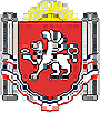 АДМИНИСТРАЦИЯ БЕРЕЗОВСКОГО СЕЛЬСКОГО ПОСЕЛЕНИЯРАЗДОЛЬНЕНСКОГО РАЙОНАРЕСПУБЛИКИ КРЫМПОСТАНОВЛЕНИЕ02 декабря 2022 г.                        село Березовка              			№271   «О проведении аукциона на право заключения договора аренды земельного участка»  Руководствуясь Земельным кодексом Российской Федерации от 25 октября 2001 г. № 136-ФЗ, Уставом муниципального образования Березовское сельское поселение Раздольненского района Республики Крым, администрация Березовского сельского поселенияПОСТАНОВЛЯЮ:1. Провести аукцион на право заключения договора аренды земельных участков: Лот № 1: право на заключение договора аренды земельного участка из земель:  категории земель – земли сельскохозяйственного назначения, вид разрешенного использования – сельскохозяйственное использование, кадастровый номер: 90:10:030501:893, площадью 58000 кв.м., адрес: Республика Крым, Раздольненский район, Березовское сельское поселение, за границами населенного пункта, из земель коллективной собственности бывшего КСП «Путь к коммунизму» лот 19, уч.8. Обременения не зарегистрированы. Форма собственности – муниципальная. Срок аренды 49 лет.     Начальная цена годовой арендной платы земельного участка составляет – 16385/ шестнадцать тысяч триста восемьдесят пять рублей/.Размер задатка 50%  от начальной цены годовой арендной платы земельного участка, что составляет – 8192,50 / восемь тысяч сто девяносто два рубля пятьдесят копеек/.Шаг аукциона 3% от начальной цены годовой арендной платы земельного участка, что составляет – 491,55 /  четыреста девяносто один рубль пятьдесят пять копеек/.Лот № 2: право на заключение договора аренды земельного участка из земель:  категории земель – земли сельскохозяйственного назначения, вид разрешенного использования – сельскохозяйственное использование, кадастровый номер: 90:10:030501:894, площадью 56000 кв.м., адрес: Республика Крым, Раздольненский район, Березовское сельское поселение, за границами населенного пункта, из земель коллективной собственности бывшего КСП «Путь к коммунизму» лот 19, уч.9. Обременения не зарегистрированы. Форма собственности – муниципальная. Срок аренды 49 лет.     Начальная цена годовой арендной платы земельного участка составляет – 15820 / пятнадцать тысяч восемьсот двадцать рублей/.Размер задатка 50%  от начальной цены годовой арендной платы земельного участка, что составляет – 7910 / семь тысяч девятьсот десять рублей/.Шаг аукциона 3% от начальной цены годовой арендной платы земельного участка, что составляет – 474,60 /  четыреста семьдесят четыре рубля шестьдесят копеек/.Лот № 3: право на заключение договора аренды земельного участка из земель:  категории земель – земли сельскохозяйственного назначения, вид разрешенного использования – сельскохозяйственное использование, кадастровый номер: 90:10:030701:714, площадью 50740 кв. м., адрес: Республика Крым, Раздольненский район, Березовское сельское поселение, за границами населенного пункта, из земель бывшего КСП Березовка «АО Славутич - Крым» лот 2(1), уч.34. Обременения не зарегистрированы. Форма собственности – муниципальная. Срок аренды 49 лет.     Начальная цена годовой арендной платы земельного участка составляет – 14334,05/ четырнадцать тысяч триста тридцать четыре рубля пять копеек/.Размер задатка 50%  от начальной цены годовой арендной платы земельного участка, что составляет – 7167,02 / семь тысяч сто шестьдесят семь рублей две копейки/.Шаг аукциона 3% от начальной цены годовой арендной платы земельного участка, что составляет – 430,02 /  четыреста тридцать рублей две копейки/.Лот № 4: право на заключение договора аренды земельного участка из земель:  категории земель – земли сельскохозяйственного назначения, вид разрешенного использования – сельскохозяйственное использование, кадастровый номер: 90:10:030701:707, площадью 39402 кв.м., адрес: Республика Крым, Раздольненский район, Березовское сельское поселение, КСП «Березовка» АО «Славутич - Крым» за границами населенного пункта, лот 2(2), уч.26. Обременения не зарегистрированы. Форма собственности – муниципальная. Срок аренды 49 лет.     Начальная цена годовой арендной платы земельного участка составляет – 11131,06/ одиннадцать тысяч сто тридцать один рубль шесть  копеек/.Размер задатка 50%  от начальной цены годовой арендной платы земельного участка, что составляет – 5565,53 / пять тысяч пятьсот шестьдесят пять рублей пятьдесят три копейки/.Шаг аукциона 3% от начальной цены годовой арендной платы земельного участка, что составляет – 333,93 /  триста тридцать три рубля девяносто три копейки/.2. Установить дату проведения аукциона «11» января 2023 г.3. Разместить извещение о проведении аукциона на сайте torgi.gov.ru в срок до «05» декабря 2022 г4. Опубликовать извещение о проведении аукциона в порядке, установленном для официального опубликования (обнародования) муниципальных правовых актов уставом Березовского сельского поселения в срок до «05» декабря 2022 г.          5. Ответственность за организацию и проведение аукциона возложить на Комиссию по подготовке и проведению торгов (конкурсов, аукционов) по продаже муниципального имущества, земельных участков, находящихся в муниципальной собственности, или права на заключение договора аренды таких земельных участков.6. Постановление вступает в силу со дня подписания.Председатель Березовского сельского совета – глава Администрации Березовского сельского поселения                                               А.Б.Назар